Antrag auf Mitgliedschaft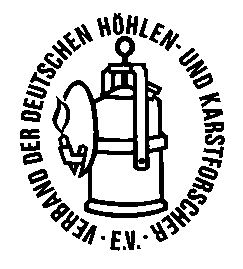 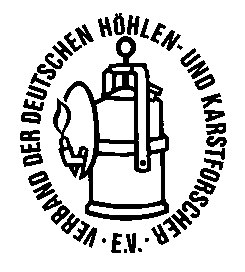 Manfred WendelRöntgenstr. 28	Oder Mail an:91058 Erlangen	mitgliedschaft@vdhk.de_______	Ich/wir beantrage/n hiermit die Aufnahme in den Verband der deutschen Höhlen- und Karstforscher e.V. (Sitz München) ab       (bitte Datum angeben). Ich/Wir erkennen die Satzung des Verbandes an.Ich/Wir beantrage/n folgende Mitgliedsform (bitte ankreuzen): Jedem Mitgliedsantrag muss eine formlose Begründung beigefügt sein (bisherige Tätigkeit, Ziele usw.)Ich bestelle widerruflich    Jahresabonnement(s) der Zeitschrift DIE HÖHLE.Begründung (bisherige Tätigkeiten, Ziele, Mitgliedschaft in höhlenkundlichen Vereinen)Informationen zum MitgliedsantragBeiträgeDie Mitgliedsbeiträge des VdHK können auf der Homepage www.vdhk.de im Downloadbereich eingesehen und herunter geladen werden.VereinssatzungDie Satzung des VdHK kann auf der Homepage www.vdhk.de im Downloadbereich eingesehen und herunter geladen werden.Bergungskosten-SolidaritätsfondsWir weisen auf den Bergungskosten-Solidaritätsfonds des Verbandes hin. Info auf der Homepage www.vdhk.de im Downloadbereich.DatenschutzDie Hinweise zur DSGVO beim VdHK können auf der Homepage www.vdhk.de im Downloadbereich eingesehen und herunter geladen werden.EinzelmitgliedschaftFamilien u. PaareLandesverbandVerein/Gruppe (die Vereinssatzung liegt bei)Institut/BehördeSchauhöhle      Besucher im Jahr ca.JugendmitgliedschaftSchauhöhle      Besucher im Jahr ca.Name des Vereins; Bezeichnung der Instituts, Bezeichnung der BehördeName des Vereins; Bezeichnung der Instituts, Bezeichnung der BehördeName des Vereins; Bezeichnung der Instituts, Bezeichnung der BehördeName des Vereins; Bezeichnung der Instituts, Bezeichnung der BehördeName des Vereins; Bezeichnung der Instituts, Bezeichnung der BehördeName des Vereins; Bezeichnung der Instituts, Bezeichnung der BehördeVornameNameNameNameGeburtsdatumBeruf, Funktion im Verein / Behörde / InstitutStraßeStraßeNummerPLZOrtOrtTelefonTelefonE-MailE-MailE-MailE-MailOrtOrtDatumDatumUnterschrift (bei Minderjährigen Unterschrift des gesetzl. Vertreters)Unterschrift (bei Minderjährigen Unterschrift des gesetzl. Vertreters)Einwilligungserklärung:Ich/wir sind damit einverstanden, dass meine Daten vom VdHK zur Abwicklung der Verbandsarbeit verarbeitet werden.Eine kommerzielle Nutzung ist nicht gegeben, eine Weitergabe an Dritte erfolgt nur zum Versand der Publikationen an die Druckerei.Bei Vereine/Gruppen, Landesverbände, Schauhöhlen werden die Daten zur Kontaktaufnahme von interessierten Personen auf der Internetseite und in den Printmedien des Verbandes veröffentlichtWeitere Informationen sind dem Informationsblatt „Hinweise zur DSGVO beim VdHK“ zu entnehmen, dieses kann auf der Homepage www.vdhk.de im Downloadbereich eingesehen und herunter geladen werden.Eine Auskunft über die gespeicherten Daten kann jederzeit unter der Mailadresse datenschutz@vdhk.de abgefragt werden.Einwilligungserklärung:Ich/wir sind damit einverstanden, dass meine Daten vom VdHK zur Abwicklung der Verbandsarbeit verarbeitet werden.Eine kommerzielle Nutzung ist nicht gegeben, eine Weitergabe an Dritte erfolgt nur zum Versand der Publikationen an die Druckerei.Bei Vereine/Gruppen, Landesverbände, Schauhöhlen werden die Daten zur Kontaktaufnahme von interessierten Personen auf der Internetseite und in den Printmedien des Verbandes veröffentlichtWeitere Informationen sind dem Informationsblatt „Hinweise zur DSGVO beim VdHK“ zu entnehmen, dieses kann auf der Homepage www.vdhk.de im Downloadbereich eingesehen und herunter geladen werden.Eine Auskunft über die gespeicherten Daten kann jederzeit unter der Mailadresse datenschutz@vdhk.de abgefragt werden.Einwilligungserklärung:Ich/wir sind damit einverstanden, dass meine Daten vom VdHK zur Abwicklung der Verbandsarbeit verarbeitet werden.Eine kommerzielle Nutzung ist nicht gegeben, eine Weitergabe an Dritte erfolgt nur zum Versand der Publikationen an die Druckerei.Bei Vereine/Gruppen, Landesverbände, Schauhöhlen werden die Daten zur Kontaktaufnahme von interessierten Personen auf der Internetseite und in den Printmedien des Verbandes veröffentlichtWeitere Informationen sind dem Informationsblatt „Hinweise zur DSGVO beim VdHK“ zu entnehmen, dieses kann auf der Homepage www.vdhk.de im Downloadbereich eingesehen und herunter geladen werden.Eine Auskunft über die gespeicherten Daten kann jederzeit unter der Mailadresse datenschutz@vdhk.de abgefragt werden.Einwilligungserklärung:Ich/wir sind damit einverstanden, dass meine Daten vom VdHK zur Abwicklung der Verbandsarbeit verarbeitet werden.Eine kommerzielle Nutzung ist nicht gegeben, eine Weitergabe an Dritte erfolgt nur zum Versand der Publikationen an die Druckerei.Bei Vereine/Gruppen, Landesverbände, Schauhöhlen werden die Daten zur Kontaktaufnahme von interessierten Personen auf der Internetseite und in den Printmedien des Verbandes veröffentlichtWeitere Informationen sind dem Informationsblatt „Hinweise zur DSGVO beim VdHK“ zu entnehmen, dieses kann auf der Homepage www.vdhk.de im Downloadbereich eingesehen und herunter geladen werden.Eine Auskunft über die gespeicherten Daten kann jederzeit unter der Mailadresse datenschutz@vdhk.de abgefragt werden.Einwilligungserklärung:Ich/wir sind damit einverstanden, dass meine Daten vom VdHK zur Abwicklung der Verbandsarbeit verarbeitet werden.Eine kommerzielle Nutzung ist nicht gegeben, eine Weitergabe an Dritte erfolgt nur zum Versand der Publikationen an die Druckerei.Bei Vereine/Gruppen, Landesverbände, Schauhöhlen werden die Daten zur Kontaktaufnahme von interessierten Personen auf der Internetseite und in den Printmedien des Verbandes veröffentlichtWeitere Informationen sind dem Informationsblatt „Hinweise zur DSGVO beim VdHK“ zu entnehmen, dieses kann auf der Homepage www.vdhk.de im Downloadbereich eingesehen und herunter geladen werden.Eine Auskunft über die gespeicherten Daten kann jederzeit unter der Mailadresse datenschutz@vdhk.de abgefragt werden.Einwilligungserklärung:Ich/wir sind damit einverstanden, dass meine Daten vom VdHK zur Abwicklung der Verbandsarbeit verarbeitet werden.Eine kommerzielle Nutzung ist nicht gegeben, eine Weitergabe an Dritte erfolgt nur zum Versand der Publikationen an die Druckerei.Bei Vereine/Gruppen, Landesverbände, Schauhöhlen werden die Daten zur Kontaktaufnahme von interessierten Personen auf der Internetseite und in den Printmedien des Verbandes veröffentlichtWeitere Informationen sind dem Informationsblatt „Hinweise zur DSGVO beim VdHK“ zu entnehmen, dieses kann auf der Homepage www.vdhk.de im Downloadbereich eingesehen und herunter geladen werden.Eine Auskunft über die gespeicherten Daten kann jederzeit unter der Mailadresse datenschutz@vdhk.de abgefragt werden.OrtOrtDatumDatumUnterschrift (bei Minderjährigen Unterschrift des gesetzl. Vertreters)Unterschrift (bei Minderjährigen Unterschrift des gesetzl. Vertreters)Ich ermächtige hiermit den Verband der dt. Höhlen- und Karstforscher e.V., zu Lasten meines untenstehenden Kontos bis auf Widerruf die Jahresbeiträge, ggf. zzgl. Jahresabonnement für DIE HÖHLE, einzuziehen:Ich ermächtige hiermit den Verband der dt. Höhlen- und Karstforscher e.V., zu Lasten meines untenstehenden Kontos bis auf Widerruf die Jahresbeiträge, ggf. zzgl. Jahresabonnement für DIE HÖHLE, einzuziehen:Ich ermächtige hiermit den Verband der dt. Höhlen- und Karstforscher e.V., zu Lasten meines untenstehenden Kontos bis auf Widerruf die Jahresbeiträge, ggf. zzgl. Jahresabonnement für DIE HÖHLE, einzuziehen:Ich ermächtige hiermit den Verband der dt. Höhlen- und Karstforscher e.V., zu Lasten meines untenstehenden Kontos bis auf Widerruf die Jahresbeiträge, ggf. zzgl. Jahresabonnement für DIE HÖHLE, einzuziehen:BankBankIBANIBANOrtDatumDatumUnterschrift (bei Minderjährigen Unterschrift des gesetzl. Vertreters)